Federazione Italiana Giuoco Calcio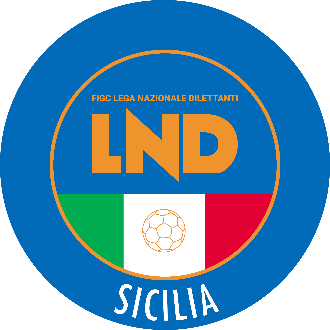 Lega Nazionale DilettantiCOMITATO REGIONALE SICILIAVia Orazio Siino s.n.c., 90010 FICARAZZI - PACENTRALINO: 091.680.84.02FAX: 091.680.84.98Indirizzo Internet: sicilia.lnd.ite-mail:crlnd.sicilia01@figc.itStagione Sportiva 2021/2022Comunicato Ufficiale n° 156 del 13 novembre 20211.  COMUNICAZIONI DEL COMITATO REGIONALE Comunicazioni dell’ufficio Attività Agonistica attivitaagonistica@lndsicilia.legalmail.itsicilia.attivitaagonistica@lnd.itCALCIO A 11 MASCHILECampionato di PromozioneModifiche al Programma GareGirone BPro Mende Calcio/Nuova Pol. Torrenovese del 14.11.2021 ore 14.30La gara viene rinviata a data da destinarsi ai sensi di quanto disposto dalla circolare pubblicata sul C.U. n. 42 del 2.09.2021PUBBLICATO ED AFFISSO ALL’ALBO DEL COMITATO REGIONALE SICILIA IL  13 novembre 2021            IL SEGRETARIO						             IL PRESIDENTE       Wanda COSTANTINO							Sandro MORGANA